June 7, 2023In Re:	C-2022-3029070C-2022-3029079(SEE ATTACHED LIST)Bureau of Investigation & Enforcement v. Best Taxi LLCBureau of Investigation & Enforcement v. Good Cab LLCTransportation ComplaintCANCELLATION NOTICEThis is to inform you that a hearing on the above-captioned case has been cancelled:Type:		Call-In Telephonic EvidentiaryDate:		Thursday, June 8, 2023Time:		10:00 A.M.Presiding:	Administrative Law Judge Dennis J. Buckley
Please mark your records accordingly.cc:ALJ BuckleyS. MurrayCalendar FileC-2022-3029070 - BUREAU OF INVESTIGATION & ENFORCEMENT v. BEST TAXI LLC

C-2022-3029079 - BUREAU OF INVESTIGATION & ENFORCEMENT v. GOOD CAB LLCUpdated 09/23/22ALPHONSO ARNOLD ESQUIRE
PENNSYLVANIA PUBLIC UTILITY COMMISSION
400 NORTH STREET
HARRISBURG PA  17120
717.787.9836
alphonarno@pa.gov
Accepts eService
CORY A LESHNER ESQUIRE
LAW OFFICES OF CORY A LESHNER LLC
415 MARKET STREET
SUITE 204
HARRISBURG PA  17104
717.909.9999
cal@coryleshner.com
Accepts eService
Representing Best Taxi LLC & Good Cab, LLC
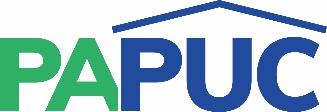 COMMONWEALTH OF PENNSYLVANIAPENNSYLVANIA PUBLIC UTILITY COMMISSIONCOMMONWEALTH KEYSTONE BUILDINGOffice of Administrative Law Judge400 NORTH STREETHARRISBURG, PENNSYLVANIA 17120